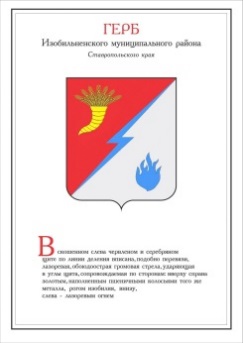 ДУМА ИЗОБИЛЬНЕНСКОГО городского округаСТАВРОПОЛЬСКОГО КРАЯПЕРВОГО СОЗЫВАРЕШЕНИЕ19 апреля 2019 года                  г. Изобильный                                      №266О Порядке присвоения имен выдающихся личностей объектам муниципальной собственности Изобильненского городского округа Ставропольского края, элементам улично-дорожной сети и установки памятных знаков в Изобильненском городском округе Ставропольского краяВ соответствии с Законом Российской Федерации от 14 января 1993 года №4292-1 «Об увековечении памяти погибших при защите Отечества», федеральными законами от 13 марта 1995 года №32-ФЗ «О днях воинской славы и памятных датах России», от 06 октября 2003 года №131-ФЗ «Об общих принципах организации местного самоуправления в Российской Федерации», Законом Ставропольского края от 14 апреля 2017 года №35-кз                                «О преобразовании муниципальных образований, входящих в состав Изобильненского муниципального района Ставропольского края, и об организации местного самоуправления на территории Изобильненского района Ставропольского края», пунктом 26 части 2 статьи 30 Устава Изобильненского городского округа Ставропольского края, подпунктом 5.1. решения Думы Изобильненского городского округа Ставропольского края от 10 октября 2017 года №23 «О правопреемстве органов местного самоуправления вновь образованного муниципального образования Изобильненский городской округ Ставропольского края»Дума Изобильненского городского округа Ставропольского краяРЕШИЛА:1. Утвердить Порядок присвоения имен выдающихся личностей объектам муниципальной собственности Изобильненского городского округа Ставропольского края, элементам улично-дорожной сети и установки памятных знаков в Изобильненском городском округе Ставропольского края, согласно приложению.2. Администрации Изобильненского городского округа Ставропольского края произвести учет объектов муниципальной собственности Изобильненского городского округа Ставропольского края, элементов улично-дорожной сети, памятных знаков, мемориальных досок, которым присвоены имена выдающихся личностей и исторических, памятных событий в срок до 01 января 2020 года.3. Признать утратившим силу решение совета Изобильненского муниципального района Ставропольского края от 19 апреля 2016 года №276 «Об утверждении Порядка присвоения имен заслуженных людей Российской Федерации, Ставропольского края, Изобильненского муниципального района организациям и объектам муниципальной собственности Изобильненского муниципального района Ставропольского края».4. Контроль за выполнением настоящего решения возложить на комитет Думы Изобильненского городского округа Ставропольского края по социальной политике, вопросам здравоохранения, образования, культуры, спорта и взаимоотношений с общественными организациями.5. Настоящее решение вступает в силу со дня его официального опубликования (обнародования).Порядок присвоения имен выдающихся личностей объектам муниципальной собственности Изобильненского городского округа Ставропольского края, элементам улично-дорожной сети и установки памятных знаков в Изобильненском городском округе Ставропольского края1. Общие положения1.1. Настоящий Порядок присвоения имен выдающихся личностей объектам муниципальной собственности Изобильненского городского округа Ставропольского края, элементам улично-дорожной сети и установки памятных знаков в Изобильненском городском округе Ставропольского края (далее – Порядок) разработан в целях увековечения памяти о выдающихся личностях и исторических, памятных событиях, связанных с Изобильненским городским округом Ставропольского края (далее – городской округ), формирования историко-культурной среды на территории городского округа. Порядок устанавливает единые на территории городского округа основания и процедуру принятия решений о присвоении имен выдающихся личностей, исторических, памятных событий муниципальному предприятию, учреждению, находящимся в собственности городского округа, юридическому лицу, в создании которого участвовал городской округ (далее – организация), объекту недвижимого имущества, являющемуся муниципальной собственностью Изобильненского городского округа Ставропольского края (далее – объект муниципальной собственности), площадям, улицам, проспектам, переулкам, проездам, паркам, скверам, бульварам, аллеям и иным элементам улично-дорожной сети территории городского округа, установке памятных знаков и мемориальных досок в городском округе.1.2. Порядок разработан в соответствии с Законом Российской Федерации от 14 января 1993 года №4292-1 «Об увековечении памяти погибших при защите Отечества», федеральными законами от 13 марта 1995 года №32-ФЗ «О днях воинской славы и памятных датах России», от 06 октября 2003 года №131-ФЗ «Об общих принципах организации местного самоуправления в Российской Федерации», Постановлением Правительства Российской Федерации от 19 ноября 2014 года №1221 «Об утверждении Правил присвоения, изменения и аннулирования адресов», Уставом Изобильненского городского округа Ставропольского края.1.3. Для целей настоящего Порядка используются следующие основные понятия и термины:почетное наименование - имя выдающейся личности либо наименование исторического, памятного события, присваемое организации, объекту муниципальной собственности, элементу улично-дорожной сети территории городского округа, служащее для их выделения и распознавания;выдающаяся личность - гражданин, внесший исторический вклад в развитие и укрепление государства и общества, родившийся, проживавший либо осуществлявший свою деятельность в городском округе, заслуживший официальное признание достижений в защите Отечества, общественно-политической сфере, экономике, науке, культуре, искусстве, образовании и воспитании, охране здоровья, жизни и прав людей, благотворительной деятельности, спорте и иных сферах, а также имеющий иные выдающиеся заслуги перед Российской Федерацией, Ставропольским краем, городским округом;историческое, памятное событие - событие, которое имело место в городском округе и по своей общественной значимости имеет историко-культурную и иную ценность;памятный знак - табличка, стела, обелиск и другие архитектурные формы, устанавливаемые с целью увековечивания памяти о выдающейся личности или историческом и памятном событии;мемориальная доска - разновидность памятного знака, плита с надписью и/или изображением, изготовленная из мрамора, гранита либо других качественных и долговечных материалов, увековечивающая память о выдающейся личности или историческом и памятном событии, которая устанавливается на фасаде или в интерьерах зданий, связанных с жизнью и деятельностью выдающейся личности или с историческим и памятным событием.1.4. Присвоение почетного наименования является одной из форм поощрения организаций, в деятельности которой уделяется особое внимание к жизни и деятельности выдающейся личности, ее заслугам и их общественному значению, а именно производится сбор биографических сведений о ней, оформлены альбом или стенд с использованием иллюстраций, копий документов, фотографий, имеется в наличии наглядный экспонат (портрет, барельеф, бюст и т.д.) либо производится сбор материалов и оформление мемориальной комнаты или музея.1.5. В целях объективной оценки значимости выдающейся личности, имя которой предлагается увековечить, решение об увековечении памяти принимается посмертно.1.6. Не допускается присвоение:одного и того же почетного наименования двум и более организациям или объектам муниципальной собственности в пределах городского округа, элементам улично-дорожной сети в границах населенного пункта городского округа;одной организации, объекту муниципальной собственности в пределах городского округа, элементу улично-дорожной сети в границах населенного пункта городского округа двух и более почетных наименований.1.7. Присвоение почетного наименования и его изменение осуществляется с учетом общегосударственных интересов, географических, исторических, национальных и других местных условий.Присвоение почетного наименования улицам, проспектам, переулкам, проездам, бульварам осуществляется до начала застройки, а в случае их переименования - с согласия всех собственников объектов недвижимости.1.8. Почетное наименование должно соответствовать словообразовательным, орфографическим и стилистическим нормам современного русского литературного языка, быть благозвучным, удобным для произношения, кратким и легко запоминающимся.1.9. Изменение почетного наименования допускается в случаях:восстановления исторически сложившихся наименований, имеющих особую культурно-историческую ценность или возвращения исторических (ранее присвоенных) имен отдельным организациям, объектам муниципальной собственности, элементам улично-дорожной сети;при изменении статуса и (или) функционального назначения объекта муниципальной собственности или изменении вида деятельности организации;необходимости устранения дублирования почетных наименований или близких по звучанию наименований в границах городского округа.1.10. Расходы, связанные с присвоением почетного наименования, переименованием осуществляются за счет средств инициатора увековечения памяти и (или) бюджета Изобильненского городского округа Ставропольского края, и (или) добровольных пожертвований юридических, физических лиц и иных источников, не противоречащих требованиям законодательства Российской Федерации.2. Порядок присвоения почетных наименований2.1. Инициаторами увековечения памяти в форме присвоения почетного наименования могут выступать органы государственной власти, органы местного самоуправления Изобильненского городского округа Ставропольского края, организации, учреждения, предприятия, общественные организации и объединения, инициативные группы граждан численностью не менее 10 человек (далее - инициаторы).2.2. Инициатор направляет на имя Главы Изобильненского городского округа Ставропольского края (далее - Глава городского округа) следующие документы:2.2.1. Ходатайство с указанием формы увековечения памяти выдающейся личности или исторического, памятного события с мотивированным обоснованием необходимости увековечения, а также указанием полного наименования и адреса соответствующего органа или лица, вносящего ходатайство.2.2.2. Краткую историко-биографическую или историческую справку о выдающейся личности или историческом, памятном событии.2.2.3. Копии документов, подтверждающих заслуги выдающейся личности или достоверность исторического, памятного события.2.2.4. Сведения об организации, которой присваивается почетное наименование, в том числе сведения, подтверждающие, что организация достойна присвоения имени выдающегося лица.2.2.5. Письменное согласие членов семьи (родителей, супругов, детей, внуков или других родственников, прямых наследников или потомков) на присвоение имени выдающейся личности.В случае если данные (сведения) о родственниках выдающейся личности у инициатора отсутствуют, то он размещает в средствах массовой информации объявление о намерении выступить с инициативой о присвоении имени выдающейся личности. Если в течении месяца со дня публикации объявления возражения относительно присвоения имени от родственников, указанных в настоящем подпункте, не поступили, то инициатор имеет право производить процедуру присвоения почетного наименования в соответствии с настоящим Порядком.2.2.6. Предложения по финансированию расходов, связанных с присвоением почетного наименования, в том числе работ по проектированию, изготовлению, установке, а также дальнейшему содержанию памятного знака, мемориальной доски.2.2.7. Письменное согласие всех собственников объектов недвижимости при присвоении почетного наименования улицам, проспектам, переулкам, проездам, бульварам взамен ранее существующего наименования.2.3. В случае ходатайства об установке мемориальной доски или памятного знака, кроме документов, указанных в пункте 2.2. настоящего Порядка, инициатор представляет следующие документы:сведения о предполагаемом месте установки мемориальной доски, памятного знака;документы, подтверждающие рождение, проживание, деятельность в указанном здании выдающейся личности, память о которой предлагается увековечить, или подтверждающие свершение в данном месте исторического, памятного события;эскизный проект мемориальной доски или памятного знака с проектом текста, соответствующего требованиям настоящего Порядка;документы, подтверждающие согласие собственника объекта недвижимости на установку мемориальной доски, памятного знака;в случае если здание является объектом культурного наследия, - согласование с органом, уполномоченным в области сохранения, использования, популяризации и государственной охраны объектов культурного наследия;в случае финансирования работ, связанных с увековечением памяти, за счет средств инициатора, - сведения о лице, которое будет являться собственником мемориальной доски, памятного знака, а также о лице, которое принимает обязательства по проектированию, изготовлению, установке, а также дальнейшему содержанию мемориальной доски, памятного знака.2.4. Документы, представленные не в полном объеме, возвращаются инициатору Главой городского округа без рассмотрения с мотивированным обоснованием.2.5. Документы, поступившие от инициатора в полном объеме, направляются Главой городского округа в течение 5 рабочих дней в комиссию по наградам при Главе Изобильненского городского округа Ставропольского края (далее – Комиссия).2.6. Комиссия в срок не позднее 20 календарных дней со дня получения ходатайства и документов, указанных в пунктах 2.2., 2.3. настоящего Порядка, принимает одно из следующих решений:поддержать ходатайство и рекомендовать Думе Изобильненского городского округа Ставропольского края (далее – Дума городского округа) принять решение об увековечении памяти выдающейся личности или исторического, памятного события в определенной форме;рекомендовать Думе городского округа отклонить ходатайство в связи с нарушением требований настоящего Порядка. Данное решение должно быть мотивированным.Решение Комиссии считается принятым, если за него проголосовало большинство от установленного числа членов Комиссии, оформляется протоколом заседания Комиссии и носит рекомендательный характер. Протокол подписывается председательствующим на заседании Комиссии и в течение 3 рабочих дней направляется Главе городского округа с приложением документов, поступивших в Комиссию.2.7. Глава городского округа вносит в Думу городского округа проект решения о присвоении почетного наименования (далее – Проект решения) в соответствии с Порядком разработки и внесения проектов решений Думы Изобильненского городского округа Ставропольского края, утвержденным решением Думы городского округа, и прилагает к нему протокол заседания Комиссии.2.8. Дума городского округа рассматривает вопрос о присвоении почетного наименования на очередном заседании. В случае необходимости направления запросов о представлении дополнительных документов, срок рассмотрения вопроса о присвоении почетного наименования продляется на время, необходимое для получения дополнительных документов.В решении Думы городского округа указывается источник финансирования работ по проектированию, изготовлению, установке и содержанию мемориальной доски, памятного знака.2.9. По итогам рассмотрения Проекта решения Дума городского округа принимает одно из следующий решений:1) о присвоении почетного наименования организации, объекту муниципальной собственности, элементу улично-дорожной сети, об установке памятного знака, мемориальной доски;2) об отклонении внесенного Проекта решения;3) о возврате Проекта решения на доработку инициатору и в профильный комитет Думы городского округа.2.10. Решение о возврате Проекта решения на доработку может быть принято в случае особой общественной значимости присвоения почетного наименования в целях изучения мнения общественных организаций и населения городского округа, а также в связи с необходимостью дополнительного изучения иных вопросов, связанных с присвоением почетного наименования. В этих целях Дума городского округа может инициировать проведение публичных слушаний по внесенному Проекту решения, назначить опрос граждан, публиковать информацию в средствах массовой информации и проводить иные, предусмотренные законодательством и муниципальными правовыми актами городского округа, мероприятия по изучению общественного мнения.2.11. Копия решения Думы городского округа, принятого по результатам рассмотрения внесенного Проекта решения, направляется инициатору в течение 10 календарных дней со дня вступления в силу такого решения.2.12. Повторное ходатайство в отношении одной и той же личности или события рассматривается не ранее чем через год после вынесения Думой городского округа решения об отклонении соответствующего ходатайства.2.13. Решение Думы городского округа о присвоении почетного наименования подлежит официальному опубликованию и размещению на официальных сайтах органов местного самоуправления городского округа в информационно - телекоммуникационной сети «Интернет».В связи с присвоением почетного наименования инициаторы вправе провести торжественные мероприятия с участием представителей органов местного самоуправления городского округа, общественности, средств массовой информации.2.14. Решение Думы городского округа о присвоении почетного наименования организации является основанием для внесения изменений в учредительные документы соответствующей организации, печати, штампы, официальные бланки, символику и наименование в установленном законодательством Российской Федерации порядке.3. Порядок учета, контроля и содержания объектов муниципальной собственности, имеющих почетные наименования3.1. Учет и контроль объектов муниципальной собственности, элементов улично-дорожной сети, имеющих почетные наименования, осуществляет администрация Изобильненского городского округа Ставропольского края.3.2. Мемориальная доска, памятный знак могут быть приняты в муниципальную собственность городского округа и включены в реестр муниципального имущества Изобильненского городского округа Ставропольского края в соответствии с Порядком управления и распоряжения муниципальным имуществом, находящимся в собственности Изобильненского городского округа Ставропольского края, утвержденным решением Думы городского округа.3.3. Сохранность, содержание, реставрацию мемориальной доски, памятного знака обеспечивает лицо, принявшее на себя такие обязательства, а в случае принятия их в муниципальную собственность городского округа - правообладатель.3.4. Мемориальные доски, памятные знаки, установленные после вступления в силу настоящего Порядка и с нарушением его норм, являются самовольно установленными и подлежат демонтажу за счет средств лица, их установившего.3.5. Мемориальные доски, памятные знаки на территории городского округа демонтируются:при проведении работ по ремонту и реставрации здания или указателя, мемориальной доски, памятного знака на период проведения указанных работ;при неудовлетворительном состоянии указателя, мемориальной доски, памятного знака с целью их замены новыми;при самовольном их установлении.Демонтаж указателей, мемориальных досок, памятных знаков для осуществления реставрационных работ либо их замены новыми осуществляется лицом, принявшим на себя такие обязательства, с предварительным уведомлением Главы городского округа не менее чем за 14 дней до начала осуществления работ.В случае принятия указателей, мемориальных досок, памятных знаков в муниципальную собственность, их демонтаж для осуществления реставрационных работ либо замены новыми обеспечивает правообладатель.Председатель Думы Изобильненского городского округа Ставропольского края А.М. РоговГлава Изобильненского городского округа Ставропольского края                                          В.И. КозловПриложениек решению Думы Изобильненского городского округа Ставропольского краяот 19 апреля 2019 года №266